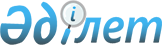 2015-2017 жылдарға арналған аудандық бюджет туралы
					
			Мерзімі біткен
			
			
		
					Қарағанды облысы Жаңаарқа аудандық мәслихатының 2014 жылғы 23 желтоқсандағы XХXVIII сессиясының № 38/251 шешімі. Қарағанды облысының Әділет департаментінде 2015 жылғы 12 қаңтарда № 2916 болып тіркелді. Қабылданған мерзімінің өтуіне байланысты өзінің қолданылуын тоқтатады
      Қазақстан Республикасының 2008 жылғы 4 желтоқсандағы Бюджет кодексіне және Қазақстан Республикасының 2001 жылғы 23 қаңтардағы "Қазақстан Республикасындағы жергілікті мемлекеттік басқару және өзін-өзі басқару туралы" Заңына сәйкес, аудандық мәслихат ШЕШІМ ЕТТІ:
      1. 2015-2017 жылдарға арналған аудандық бюджет тиісінше 1, 2, 3 қосымшаларға сәйкес бекітілсін, соның ішінде:
      2015 жылға арналған аудандық бюджет 1 қосымшаға сәйкес келесі көлемдерде бекітілсін:
      1) кірістер 3 097 583 мың теңге:
      салықтық түсімдер 918 815 мың теңге;
      салықтық емес түсімдер 8 715 мың теңге;
      негізгі капиталды сатудан түсетін түсімдер 3 737 мың теңге;
      трансферттердің түсімдері 2 166 316 мың теңге; 
      2) шығындар 3 134 666 мың теңге; 
      3) таза бюджеттік кредиттеу 47 413 мың теңге:
      бюджеттік кредиттер 59 400 мың теңге;
      бюджеттік кредиттерді өтеу 11 987 мың теңге;
      4) қаржы активтерімен операциялар бойынша сальдо 0 мың теңге:
      қаржы активтерін сатып алу 0 мың теңге;
      мемлекеттің қаржы активтерін сатудан түсетін түсімдер 0 мың теңге;
      5) бюджет тапшылығы (профициті) алу 84 496 мың теңге;
      6) бюджет тапшылығын қаржыландыру (профицитін пайдалану) 84 496 мың теңге:
      қарыздар түсімдері 59 400 мың теңге;
      қарыздарды өтеу 11 987 мың теңге;
      бюджет қаражаттарының пайдаланылатын қалдықтары 37 083 мың теңге.
      Ескерту. 1-тармақ жаңа редакцияда - Қарағанды облысы Жаңаарқа аудандық мәслихатының 03.12.2015 № 48/330 (01.01.2015 бастап қолданысқа енгізіледі) шешімімен.


       2. 2015 жылға арналған бюджеттік инвестициялық жобалардың тізбесі 4 қосымшаға сәйкес бекітілсін.
      3. 2015 жылға арналған аудандық бюджет шығыстарының құрамында 6 қосымшаға сәйкес 365 728 мың теңге сомасында ағымдағы нысаналы трансферттер, дамуға нысаналы трансферттер және бюджеттік кредиттер ескерілсін.
      Ескерту. 3-тармақ жаңа редакцияда - Қарағанды облысы Жаңаарқа аудандық мәслихатының 21.04.2015 № 40/273 (01.01.2015 бастап қолданысқа енгізіледі) шешімімен.


       4. Жергілікті атқарушы органдарға ауылдық елді мекендердің әлеуметтік саланың мамандарын қолдау шараларын іске асыру үшін бюджеттік несиелер 56 487 мың теңге сомасында ескерілсін.
      5. 2015 жылға арналған ауданның жергілікті атқарушы органының резерві 12 164 мың теңге сомасында бекітілсін.
      Ескерту. 5-тармақ жаңа редакцияда - Қарағанды облысы Жаңаарқа аудандық мәслихатының 20.11.2015 № 47/322 (01.01.2015 бастап қолданысқа енгізіледі) шешімімен.


       6. 2015 жылға аудандық бюджеттен қаржыландырылатын, ауылдық жерде жұмыс істейтін денсаулық сақтау, әлеуметтік қамсыздандыру, білім беру, мәдениет, спорт және ветеринария саласының азаматтық қызметшілеріне, қызметтің осы түрлерімен қалалық жағдайда айналысатын азаматтық қызметшілердің жалақыларымен және ставкалармен салыстырғанда кемінде жиырма бес процентке жоғары лауазымдық жалақылар мен тарифтік ставкалар белгіленсін.
      7. 2015 жылға арналған аудандық бюджетті орындау барысында секвестрлеуге жатпайтын аудандық бюджеттік бағдарламалардың тізбесі 5 қосымшаға сәйкес бекітілсін.
      8. 2015 жылға арналған аудандық бюджеттің ауылдық округтер мен кенттері бойынша шығыстары 7-14 қосымшаларға сәйкес бекітілсін.
      9. Осы шешім 2015 жылдың 1 қаңтарынан бастап қолданысқа енгізіледі.
      КЕЛІСІЛДІ:   
      "Жаңаарқа ауданының экономика және   
      қаржы бөлімі" мемлекеттік   
      мекемесінің басшысы
      А. Жылқыбаев
      23 желтоқсан 2014 жыл 2015 жылға арналған аудандық бюджет
      Ескерту. 1-қосымша жаңа редакцияда - Қарағанды облысы Жаңаарқа аудандық мәслихатының 03.12.2015 № 48/330 (01.01.2015 бастап қолданысқа енгізіледі) шешімімен.

 2016 жылға арналған аудандық бюджет 2017 жылға арналған аудандық бюджет 2015 жылға арналған бюджеттік инвестициялық жобалардың тізбесі
      Ескерту. 4-қосымша жаңа редакцияда - Қарағанды облысы Жаңаарқа аудандық мәслихатының 20.11.2015 № 47/322 (01.01.2015 бастап қолданысқа енгізіледі) шешімімен. 2015 жылға арналған аудандық бюджетті орындау барысында секвестрлеуге жатпайтын аудандық бюджеттік бағдарламалардың тізбесі
      Ескерту. 5-қосымша жаңа редакцияда - Қарағанды облысы Жаңаарқа аудандық мәслихатының 20.11.2015 № 47/322 (01.01.2015 бастап қолданысқа енгізіледі) шешімімен. Жаңаарқа ауданына 2015 жылға бөлінген нысаналы трансферттер және бюджеттік кредиттер
      Ескерту. 6-қосымша жаңа редакцияда - Қарағанды облысы Жаңаарқа аудандық мәслихатының 03.12.2015 № 48/330 (01.01.2015 бастап қолданысқа енгізіледі) шешімімен. 2015 жылға кент, ауылдық округ әкімінің қызметін қамтамасыз ету жөніндегі қызметтер
      Ескерту. 7-қосымша жаңа редакцияда - Қарағанды облысы Жаңаарқа аудандық мәслихатының 20.11.2015 № 47/322 (01.01.2015 бастап қолданысқа енгізіледі) шешімімен. 2015 жылға мемлекеттік органның күрделі шығыстары
      Ескерту. 8-қосымша жаңа редакцияда - Қарағанды облысы Жаңаарқа аудандық мәслихатының 20.11.2015 № 47/322 (01.01.2015 бастап қолданысқа енгізіледі) шешімімен. 2015 жылға ауылдық жерде балаларды мектепке дейін тегін алып баруды және кері алып келуді ұйымдастыру
      Ескерту. 9-қосымша жаңа редакцияда - Қарағанды облысы Жаңаарқа аудандық мәслихатының 20.11.2015 № 47/322 (01.01.2015 бастап қолданысқа енгізіледі) шешімімен. 2015 жылға елді мекендерде көшелерді жарықтандыру
      Ескерту. 10-қосымша жаңа редакцияда - Қарағанды облысы Жаңаарқа аудандық мәслихатының 20.11.2015 № 47/322 (01.01.2015 бастап қолданысқа енгізіледі) шешімімен. 2015 жылға елді мекендердің санитариясын қамтамасыз ету
      Ескерту. 11-қосымша жаңа редакцияда - Қарағанды облысы Жаңаарқа аудандық мәслихатының 21.04.2015 № 40/273 (01.01.2015 бастап қолданысқа енгізіледі) шешімімен. 2015 жылға елді мекендерді абаттандыру мен көгалдандыру
      Ескерту. 12-қосымша жаңа редакцияда - Қарағанды облысы Жаңаарқа аудандық мәслихатының 20.11.2015 № 47/322 (01.01.2015 бастап қолданысқа енгізіледі) шешімімен. 2015 жылға кенттерде, ауылдық округтерде автомобиль жолдарының жұмыс істеуін қамтамасыз ету
      Ескерту. 13-қосымша жаңа редакцияда - Қарағанды облысы Жаңаарқа аудандық мәслихатының 20.11.2015 № 47/322 (01.01.2015 бастап қолданысқа енгізіледі) шешімімен. 2015 жылға "Өңірлерді дамыту" Бағдарламасы шеңберінде өңірлерді экономикалық дамытуға жәрдемдесу бойынша шараларды іске асыру
					© 2012. Қазақстан Республикасы Әділет министрлігінің «Қазақстан Республикасының Заңнама және құқықтық ақпарат институты» ШЖҚ РМК
				
Аудандық мәслихат хатшысы,
кезекті XXXVIII сессияның төрағасы
М. АбдишевЖаңаарқа аудандық мәслихатының
2014 жылғы 23 желтоқсандағы
№ 38/251 шешіміне
1-қосымша
 Санаты
 Санаты
 Санаты
 Санаты
Сома (мың теңге)
Сыныбы
Сыныбы
Сыныбы
Сома (мың теңге)
Iшкi сыныбы
Iшкi сыныбы
Сома (мың теңге)
Атауы
Сома (мың теңге)
I. Кірістер
3097583
1
Салықтық түсімдер
918815
01
Табыс салығы
186262
2
Жеке табыс салығы
186262
03
Әлеуметтiк салық
208054
1
Әлеуметтік салық
208054
04
Меншiкке салынатын салықтар
493680
1
Мүлiкке салынатын салықтар
461650
3
Жер салығы
1977
4
Көлiк құралдарына салынатын салық
27253
5
Бірыңғай жер салығы
2800
05
Тауарларға, жұмыстарға және қызметтерге салынатын iшкi салықтар
27334
2
Акциздер
4107
3
Табиғи және басқа да ресурстарды пайдаланғаны үшiн түсетiн түсiмдер
12994
4
Кәсiпкерлiк және кәсiби қызметтi жүргiзгенi үшiн алынатын алымдар
10114
5
Ойын бизнесіне салық
119
08
Заңдық маңызы бар әрекеттерді жасағаны және (немесе) оған уәкілеттігі бар мемлекеттік органдар немесе лауазымды адамдар құжаттар бергені үшін алынатын міндетті төлемдер
3485
1
Мемлекеттік баж
3485
2
Салықтық емес түсiмдер
8715
01
Мемлекеттік меншіктен түсетін кірістер
5491
1
Мемлекеттік кәсіпорындардың таза кірісі бөлігінің түсімдері
133
5
Мемлекет меншігіндегі мүлікті жалға беруден түсетін кірістер
5300
7
Мемлекеттік бюджеттен берілген кредиттер бойынша сыйақылар 
17
9
Мемлекет меншігінен түсетін басқа да кірістер
41
06
Басқа да салықтық емес түсiмдер
3224
1
Басқа да салықтық емес түсiмдер
3224
3
Негізгі капиталды сатудан түсетін түсімдер
3737
01
Мемлекеттік мекемелерге бекітілген мемлекеттік мүлікті сату
1186
1
Мемлекеттік мекемелерге бекітілген мемлекеттік мүлікті сату
1186
03
Жердi және материалдық емес активтердi сату
2551
1
Жерді сату
2551
4
Трансферттердің түсімдері
2166316
02
Мемлекеттiк басқарудың жоғары тұрған органдарынан түсетiн трансферттер
2166316
2
Облыстық бюджеттен түсетiн трансферттер
2166316
Функционалдық топ
Функционалдық топ
Функционалдық топ
Функционалдық топ
Функционалдық топ
Сома (мың теңге)
Кіші функция
Кіші функция
Кіші функция
Кіші функция
Сома (мың теңге)
Бюджеттік бағдарламалардың әкiмшiсi
Бюджеттік бағдарламалардың әкiмшiсi
Бюджеттік бағдарламалардың әкiмшiсi
Сома (мың теңге)
Бағдарлама
Бағдарлама
Сома (мың теңге)
Атауы
Сома (мың теңге)
ІІ. Шығындар
3134666
01
Жалпы сипаттағы мемлекеттiк қызметтер 
288574
1
Мемлекеттiк басқарудың жалпы функцияларын орындайтын өкiлдi, атқарушы және басқа органдар
225159
112
Аудан (облыстық маңызы бар қала) мәслихатының аппараты
14770
001
Аудан (облыстық маңызы бар қала) мәслихатының қызметін қамтамасыз ету жөніндегі қызметтер
14556
003
Мемлекеттік органның күрделі шығыстары
214
122
Аудан (облыстық маңызы бар қала) әкімінің аппараты
67750
001
Аудан (облыстық маңызы бар қала) әкімінің қызметін қамтамасыз ету жөніндегі қызметтер
66456
003
Мемлекеттік органның күрделі шығыстары
1294
123
Қаладағы аудан, аудандық маңызы бар қала, кент, ауыл, ауылдық округ әкімінің аппараты
142639
001
Қаладағы аудан, аудандық маңызы бар қала, кент, ауыл, ауылдық округ әкімінің қызметін қамтамасыз ету жөніндегі қызметтер
138873
022
Мемлекеттік органның күрделі шығыстары
3766
2
Қаржылық қызмет
13093
459
Ауданның (облыстық маңызы бар қаланың) экономика және қаржы бөлімі
13093
003
Салық салу мақсатында мүлікті бағалауды жүргізу
779
010
Жекешелендіру, коммуналдық меншікті басқару, жекешелендіруден кейінгі қызмет және осыған байланысты дауларды реттеу 
12314
9
Жалпы сипаттағы өзге де мемлекеттiк қызметтер
50322
458
Ауданның (облыстық маңызы бар қаланың) тұрғын үй-коммуналдық шаруашылығы, жолаушылар көлігі және автомобиль жолдары бөлімі
11132
001
Жергілікті деңгейде тұрғын үй-коммуналдық шаруашылығы, жолаушылар көлігі және автомобиль жолдары саласындағы мемлекеттік саясатты іске асыру жөніндегі қызметтер
11132
459
Ауданның (облыстық маңызы бар қаланың) экономика және қаржы бөлімі
25771
001
Ауданның (облыстық маңызы бар қаланың) экономикалық саясаттын қалыптастыру мен дамыту, мемлекеттік жоспарлау, бюджеттік атқару және коммуналдық меншігін басқару саласындағы мемлекеттік саясатты іске асыру жөніндегі қызметтер 
25771
494
Ауданның (облыстық маңызы бар қаланың) кәсіпкерлік және өнеркәсіп бөлімі
13419
001
Жергілікті деңгейде кәсіпкерлікті және өнеркәсіпті дамыту саласындағы мемлекеттік саясатты іске асыру жөніндегі қызметтер
11259
003
Мемлекеттік органның күрделі шығыстары
2160
02
Қорғаныс
5146
1
Әскери мұқтаждар
4146
122
Аудан (облыстық маңызы бар қала) әкімінің аппараты
4146
005
Жалпыға бірдей әскери міндетті атқару шеңберіндегі іс-шаралар
4146
2
Төтенше жағдайлар жөнiндегi жұмыстарды ұйымдастыру
1000
122
Аудан (облыстық маңызы бар қала) әкімінің аппараты
1000
007
Аудандық (қалалық) ауқымдағы дала өрттерінің, сондай-ақ мемлекеттік өртке қарсы қызмет органдары құрылмаған елдi мекендерде өрттердің алдын алу және оларды сөндіру жөніндегі іс-шаралар
1000
03
Қоғамдық тәртіп, қауіпсіздік, құқықтық, сот, қылмыстық-атқару қызметі
1000
9
Қоғамдық тәртіп және қауіпсіздік саласындағы өзге де қызметтер
1000
458
Ауданның (облыстық маңызы бар қаланың) тұрғын үй-коммуналдық шаруашылығы, жолаушылар көлігі және автомобиль жолдары бөлімі
1000
021
Елдi мекендерде жол қозғалысы қауiпсiздiгін қамтамасыз ету
1000
04
Бiлiм беру
1915515
1
Мектепке дейiнгi тәрбие және оқыту
170489
464
Ауданның (облыстық маңызы бар қаланың) білім бөлімі
170489
040
Мектепке дейінгі білім беру ұйымдарында мемлекеттік білім беру тапсырысын іске асыруға
170489
2
Бастауыш, негізгі орта және жалпы орта білім беру
1641831
123
Қаладағы аудан, аудандық маңызы бар қала, кент, ауыл, ауылдық округ әкімінің аппараты
3988
005
Ауылдық жерлерде балаларды мектепке дейін тегін алып баруды және кері алып келуді ұйымдастыру
3988
464
Ауданның (облыстық маңызы бар қаланың) білім бөлімі
1637843
003
Жалпы білім беру
1616062
006
Балаларға қосымша білім беру
21781
9
Бiлiм беру саласындағы өзге де қызметтер
103195
464
Ауданның (облыстық маңызы бар қаланың) білім бөлімі
98695
001
Жергілікті деңгейде білім беру саласындағы мемлекеттік саясатты іске асыру жөніндегі қызметтер
9912
005
Ауданның (облыстық маңызы бар қаланың) мемлекеттік білім беру мекемелер үшін оқулықтар мен оқу-әдiстемелiк кешендерді сатып алу және жеткізу
27243
007
Аудандық (қалалық) ауқымдағы мектеп олимпиадаларын және мектептен тыс іс-шараларды өткiзу
283
015
Жетім баланы (жетім балаларды) және ата-аналарының қамқорынсыз қалған баланы (балаларды) күтіп-ұстауға қамқоршыларға (қорғаншыларға) ай сайынға ақшалай қаражат төлемі
11417
022
Жетім баланы (жетім балаларды) және ата-анасының қамқорлығынсыз қалған баланы (балаларды) асырап алғаны үшін Қазақстан азаматтарына біржолғы ақша қаражатын төлеуге арналған төлемдер
1342
029
Балалар мен жасөспірімдердің психикалық денсаулығын зерттеу және халыққа психологиялық-медициналық-педагогикалық консультациялық көмек көрсету
11729
067
Ведомстволық бағыныстағы мемлекеттік мекемелерінің және ұйымдарының күрделі шығыстары
33769
068
Халықтың компьютерлік сауаттылығын арттыруды қамтамасыз ету
3000
467
Ауданның (облыстық маңызы бар қаланың) құрылыс бөлімі
4500
037
Білім беру объектілерін салу және реконструкциялау
4500
06
Әлеуметтiк көмек және әлеуметтiк қамсыздандыру
181526
2
Әлеуметтiк көмек
162430
451
Ауданның (облыстық маңызы бар қаланың) жұмыспен қамту және әлеуметтік бағдарламалар бөлімі
162430
002
Жұмыспен қамту бағдарламасы
38621
004
Ауылдық жерлерде тұратын денсаулық сақтау, білім беру, әлеуметтік қамтамасыз ету, мәдениет, спорт және ветеринар мамандарына отын сатып алуға Қазақстан Республикасының заңнамасына сәйкес әлеуметтік көмек көрсету
10096
005
Мемлекеттік атаулы әлеуметтік көмек 
10783
006
Тұрғын үйге көмек көрсету
4350
007
Жергілікті өкілетті органдардың шешімі бойынша мұқтаж азаматтардың жекелеген топтарына әлеуметтік көмек
28303
010
Үйден тәрбиеленіп оқытылатын мүгедек балаларды материалдық қамтамасыз ету
508
014
Мұқтаж азаматтарға үйде әлеуметтiк көмек көрсету
23571
016
18 жасқа дейінгі балаларға мемлекеттік жәрдемақылар
27575
017
Мүгедектерді оңалту жеке бағдарламасына сәйкес, мұқтаж мүгедектерді міндетті гигиеналық құралдармен және ымдау тілі мамандарының қызмет көрсетуін, жеке көмекшілермен қамтамасыз ету
14509
052
Ұлы Отан соғысындағы Жеңістің жетпіс жылдығына арналған іс-шараларды өткізу
4114
9
Әлеуметтiк көмек және әлеуметтiк қамтамасыз ету салаларындағы өзге де қызметтер
19096
451
Ауданның (облыстық маңызы бар қаланың) жұмыспен қамту және әлеуметтік бағдарламалар бөлімі
19096
001
Жергілікті деңгейде халық үшін әлеуметтік бағдарламаларды жұмыспен қамтуды қамтамасыз етуді іске асыру саласындағы мемлекеттік саясатты іске асыру жөніндегі қызметтер
18074
011
Жәрдемақыларды және басқа да әлеуметтік төлемдерді есептеу, төлеу мен жеткізу бойынша қызметтерге ақы төлеу
772
021
Мемлекеттік органның күрделі шығыстары
250
07
Тұрғын үй-коммуналдық шаруашылық
116826
1
Тұрғын үй шаруашылығы
24605
464
Ауданның (облыстық маңызы бар қаланың) білім бөлімі
980
026
Жұмыспен қамту 2020 жол картасы бойынша қалаларды және ауылдық елді мекендерді дамыту шеңберінде объектілерді жөндеу
980
467
Ауданның (облыстық маңызы бар қаланың) құрылыс бөлімі
17707
003
Коммуналдық тұрғын үй қорының тұрғын үйін жобалау және (немесе) салу, реконструкциялау
17321
004
Инженерлік-коммуникациялық инфрақұрылымды жобалау, дамыту және (немесе) жайластыру
386
479
Ауданның (облыстық маңызы бар қаланың) тұрғын үй инспекциясы бөлімі 
5918
001
Жергілікті деңгейде тұрғын үй қоры саласындағы мемлекеттік саясатты іске асыру жөніндегі қызметтер
5918
2
Коммуналдық шаруашылық
58782
458
Ауданның (облыстық маңызы бар қаланың) тұрғын үй-коммуналдық шаруашылығы, жолаушылар көлігі және автомобиль жолдары бөлімі
58782
012
Сумен жабдықтау және су бұру жүйесінің жұмыс істеуі
28794
026
Ауданның (облыстық маңызы бар қаланың) коммуналдық меншігіндегі жылу жүйелерін қолдануды ұйымдастыру
4000
028
Коммуналдық шаруашылығын дамыту
4700
058
Елді мекендердегі сумен жабдықтау және су бұру жүйелерін дамыту
21288
3
Елді-мекендерді абаттандыру
33439
123
Қаладағы аудан, аудандық маңызы бар қала, кент, ауыл, ауылдық округ әкімінің аппараты
31925
008
Елді мекендердегі көшелерді жарықтандыру
10705
009
Елді мекендердің санитариясын қамтамасыз ету
2192
011
Елді мекендерді абаттандыру мен көгалдандыру
19028
458
Ауданның (облыстық маңызы бар қаланың) тұрғын үй-коммуналдық шаруашылығы, жолаушылар көлігі және автомобиль жолдары бөлімі
1514
016
Елді мекендердің санитариясын қамтамасыз ету
1514
08
Мәдениет, спорт, туризм және ақпараттық кеңістiк
276270
1
Мәдениет саласындағы қызмет
136821
455
Ауданның (облыстық маңызы бар қаланың) мәдениет және тілдерді дамыту бөлімі
136821
003
Мәдени-демалыс жұмысын қолдау
136821
2
Спорт
12868
465
Ауданның (облыстық маңызы бар қаланың) дене шынықтыру және спорт бөлімі 
12868
001
Жергілікті деңгейде дене шынықтыру және спорт саласындағы мемлекеттік саясатты іске асыру жөніндегі қызметтер
4534
004
Мемлекеттік органның күрделі шығыстары
1950
006
Аудандық (облыстық маңызы бар қалалық) деңгейде спорттық жарыстар өткiзу
3620
007
Әртүрлi спорт түрлерi бойынша аудан (облыстық маңызы бар қала) құрама командаларының мүшелерiн дайындау және олардың облыстық спорт жарыстарына қатысуы
2764
3
Ақпараттық кеңiстiк
82722
455
Ауданның (облыстық маңызы бар қаланың) мәдениет және тілдерді дамыту бөлімі
74846
006
Аудандық (қалалық) кiтапханалардың жұмыс iстеуi
74846
456
Ауданның (облыстық маңызы бар қаланың) ішкі саясат бөлімі
7876
002
Мемлекеттік ақпараттық саясат жүргізу жөніндегі қызметтер
7876
9
Мәдениет, спорт, туризм және ақпараттық кеңiстiктi ұйымдастыру жөнiндегi өзге де қызметтер
43859
455
Ауданның (облыстық маңызы бар қаланың) мәдениет және тілдерді дамыту бөлімі
26976
001
Жергілікті деңгейде тілдерді және мәдениетті дамыту саласындағы мемлекеттік саясатты іске асыру жөніндегі қызметтер
9009
010
Мемлекеттік органның күрделі шығыстары
135
032
Ведомстволық бағыныстағы мемлекеттік мекемелерінің және ұйымдарының күрделі шығыстары
17832
456
Ауданның (облыстық маңызы бар қаланың) ішкі саясат бөлімі
16883
001
Жергілікті деңгейде ақпарат, мемлекеттілікті нығайту және азаматтардың әлеуметтік сенімділігін қалыптастыру саласында мемлекеттік саясатты іске асыру жөніндегі қызметтер
11251
003
Жастар саясаты саласында іс-шараларды iске асыру
5632
10
Ауыл, су, орман, балық шаруашылығы, ерекше қорғалатын табиғи аумақтар, қоршаған ортаны және жануарлар дүниесін қорғау, жер қатынастары
199764
1
Ауыл шаруашылығы
61617
459
Ауданның (облыстық маңызы бар қаланың) экономика және қаржы бөлімі
10814
099
Мамандардың әлеуметтік көмек көрсетуі жөніндегі шараларды іске асыру
10814
462
Ауданның (облыстық маңызы бар қаланың) ауыл шаруашылығы бөлімі
14764
001
Жергілікті деңгейде ауыл шаруашылығы саласындағы мемлекеттік саясатты іске асыру жөніндегі қызметтер
14682
006
Мемлекеттік органның күрделі шығыстары
82
473
Ауданның (облыстық маңызы бар қаланың) ветеринария бөлімі
36039
001
Жергілікті деңгейде ветеринария саласындағы мемлекеттік саясатты іске асыру жөніндегі қызметтер
6979
003
Мемлекеттік органның күрделі шығыстары
2850
005
Мал көмінділерінің (биотермиялық шұңқырлардың) жұмыс істеуін қамтамасыз ету
707
007
Қаңғыбас иттер мен мысықтарды аулауды және жоюды ұйымдастыру
4700
008
Алып қойылатын және жойылатын ауру жануарлардың, жануарлардан алынатын өнімдер мен шикізаттың құнын иелеріне өтеу
20077
010
Ауыл шаруашылығы жануарларын сәйкестендіру жөніндегі іс-шараларды өткізу
726
6
Жер қатынастары
60287
463
Ауданның (облыстық маңызы бар қаланың) жер қатынастары бөлімі
60287
001
Аудан (облыстық маңызы бар қала) аумағында жер қатынастарын реттеу саласындағы мемлекеттік саясатты іске асыру жөніндегі қызметтер
9807
006
Аудандардың, облыстық маңызы бар, аудандық маңызы бар қалалардың, кенттердiң, ауылдардың, ауылдық округтердiң шекарасын белгiлеу кезiнде жүргiзiлетiн жерге орналастыру
50000
007
Мемлекеттік органның күрделі шығыстары
480
9
Ауыл, су, орман, балық шаруашылығы, қоршаған ортаны қорғау және жер қатынастары саласындағы басқа да қызметтер
77860
473
Ауданның (облыстық маңызы бар қаланың) ветеринария бөлімі
77860
011
Эпизоотияға қарсы іс-шаралар жүргізу
77860
11
Өнеркәсіп, сәулет, қала құрылысы және құрылыс қызметі
19211
2
Сәулет, қала құрылысы және құрылыс қызметі
19211
467
Ауданның (облыстық маңызы бар қаланың) құрылыс бөлімі
8720
001
Жергілікті деңгейде құрылыс саласындағы мемлекеттік саясатты іске асыру жөніндегі қызметтер
8720
468
Ауданның (облыстық маңызы бар қаланың) сәулет және қала құрылысы бөлімі
10491
001
Жергілікті деңгейде сәулет және қала құрылысы саласындағы мемлекеттік саясатты іске асыру жөніндегі қызметтер
7491
003
Аудан аумағында қала құрылысын дамыту схемаларын және елді мекендердің бас жоспарларын әзірлеу
3000
12
Көлiк және коммуникация
66814
1
Автомобиль көлiгi
63975
123
Қаладағы аудан, аудандық маңызы бар қала, кент, ауыл, ауылдық округ әкімінің аппараты
51875
013
Аудандық маңызы бар қалаларда, кенттерде, ауылдарда, ауылдық округтерде автомобиль жолдарының жұмыс істеуін қамтамасыз ету
13730
045
Елді-мекендер көшелеріндегі автомобиль жолдарын күрделі және орташа жөндеу
38145
458
Ауданның (облыстық маңызы бар қаланың) тұрғын үй-коммуналдық шаруашылығы, жолаушылар көлігі және автомобиль жолдары бөлімі
12100
023
Автомобиль жолдарының жұмыс істеуін қамтамасыз ету
12100
9
Көлiк және коммуникациялар саласындағы басқа да қызметтер
2839
458
Ауданның (облыстық маңызы бар қаланың) тұрғын үй-коммуналдық шаруашылығы, жолаушылар көлігі және автомобиль жолдары бөлімі
2839
037
Әлеуметтік маңызы бар қалалық (ауылдық), қала маңындағы және ауданішілік қатынастар бойынша жолаушылар тасымалдарын субсидиялау
2839
13
Басқалар
42086
9
Басқалар
42086
123
Қаладағы аудан, аудандық маңызы бар қала, кент, ауыл, ауылдық округ әкімінің аппараты
29922
040
"Өңірлерді дамыту" Бағдарламасы шеңберінде өңірлерді экономикалық дамытуға жәрдемдесу бойынша шараларды іске асыру
29922
459
Ауданның (облыстық маңызы бар қаланың) экономика және қаржы бөлімі
12164
012
Ауданның (облыстық маңызы бар қаланың) жергілікті атқарушы органының резерві 
12164
14
Борышқа қызмет көрсету
17
1
Борышқа қызмет көрсету
17
459
Ауданның (облыстық маңызы бар қаланың) экономика және қаржы бөлімі
17
021
Жергілікті атқарушы органдардың облыстық бюджеттен қарыздар бойынша сыйақылар мен өзге де төлемдерді төлеу бойынша борышына қызмет көрсету
17
15
Трансферттер
21917
1
Трансферттер
21917
459
Ауданның (облыстық маңызы бар қаланың) экономика және қаржы бөлімі
21917
006
Нысаналы пайдаланылмаған (толық пайдаланылмаған) трансферттерді қайтару
21902
016
Нысаналы мақсатқа сай пайдаланылмаған нысаналы трансферттерді қайтару
15
ІІІ. Таза бюджеттік кредиттеу
47413
Бюджеттік кредиттер
59400
10
Ауыл, су, орман, балық шаруашылығы, ерекше қорғалатын табиғи аумақтар, қоршаған ортаны және жануарлар дүниесін қорғау, жер қатынастары
59400
1
Ауыл шаруашылығы
59400
459
Ауданның (облыстық маңызы бар қаланың) экономика және қаржы бөлімі
59400
018
Мамандарды әлеуметтік қолдау шараларын іске асыруға берілетін бюджеттік кредиттер
59400
Санаты
Санаты
Санаты
Санаты
Сома (мың теңге)
Сыныбы
Сыныбы
Сыныбы
Сома (мың теңге)
Iшкi сыныбы
Iшкi сыныбы
Сома (мың теңге)
Атауы
Сома (мың теңге)
Бюджеттік кредиттерді өтеу 
11987
5
Бюджеттік кредиттерді өтеу
11987
01
Бюджеттік кредиттерді өтеу
11987
1
Мемлекеттік бюджеттен берілген бюджеттік кредиттерді өтеу
11987
Функционалдық топ
Функционалдық топ
Функционалдық топ
Функционалдық топ
Функционалдық топ
Сома (мың теңге)
Кіші функция
Кіші функция
Кіші функция
Кіші функция
Сома (мың теңге)
Бюджеттік бағдарламалардың әкiмшiсi
Бюджеттік бағдарламалардың әкiмшiсi
Бюджеттік бағдарламалардың әкiмшiсi
Сома (мың теңге)
Бағдарлама
Бағдарлама
Сома (мың теңге)
Атауы
Сома (мың теңге)
ІV. Қаржы активтерімен операциялар бойынша сальдо
0
қаржы активтерін сатып алу
0
мемлекеттің қаржы активтерін сатудан түсетін түсімдер
0
V. Бюджет тапшылығы (профициті)
-84496
VІ. Бюджет тапшылығын қаржыландыру (профицитін пайдалану) 
84496
Санаты
Санаты
Санаты
Санаты
Сома (мың теңге)
Сыныбы
Сыныбы
Сыныбы
Сома (мың теңге)
Iшкi сыныбы
Iшкi сыныбы
Сома (мың теңге)
Атауы
Сома (мың теңге)
Қарыздар түсімдері
59400
7
Қарыздар түсімдері
59400
01
Мемлекеттік ішкі қарыздар
59400
2
Қарыз алу келісім-шарттары
59400
Функционалдық топ
Функционалдық топ
Функционалдық топ
Функционалдық топ
Функционалдық топ
Сома (мың теңге)
Кіші функция
Кіші функция
Кіші функция
Кіші функция
Сома (мың теңге)
Бюджеттік бағдарламалардың әкiмшiсi
Бюджеттік бағдарламалардың әкiмшiсi
Бюджеттік бағдарламалардың әкiмшiсi
Сома (мың теңге)
Бағдарлама
Бағдарлама
Сома (мың теңге)
Атауы
Сома (мың теңге)
Қарыздарды өтеу
11987
16
Қарыздарды өтеу
11987
1
Қарыздарды өтеу
11987
459
Ауданның (облыстық маңызы бар қаланың) экономика және қаржы бөлімі
11987
005
Жергілікті атқарушы органның жоғары тұрған бюджет алдындағы борышын өтеу
11987
Санаты
Санаты
Санаты
Санаты
Сома (мың теңге)
Сыныбы
Сыныбы
Сыныбы
Сома (мың теңге)
Iшкi сыныбы
Iшкi сыныбы
Сома (мың теңге)
Атауы
Сома (мың теңге)
Бюджет қаражаттарының пайдаланылатын қалдықтары
37083Жаңаарқа аудандық мәслихатының
XXXVIII сессиясының 2014 жылғы
23 желтоқсандағы № 38/251 шешіміне
2-қосымша
Санаты
Санаты
Санаты
Санаты
Сома (мың теңге)
Сыныбы
Сыныбы
Сыныбы
Сома (мың теңге)
Iшкi сыныбы
Iшкi сыныбы
Сома (мың теңге)
Атауы
Сома (мың теңге)
I. Кірістер
2343743
1
Салықтық түсімдер
1160639
01
Табыс салығы
311397
2
Жеке табыс салығы
311397
03
Әлеуметтiк салық
258246
1
Әлеуметтік салық
258246
04
Меншiкке салынатын салықтар
559270
1
Мүлiкке салынатын салықтар
514404
3
Жер салығы
2765
4
Көлiк құралдарына салынатын салық
39099
5
Бірыңғай жер салығы
3002
05
Тауарларға, жұмыстарға және қызметтерге салынатын iшкi салықтар
25154
2
Акциздер
5232
3
Табиғи және басқа да ресурстарды пайдаланғаны үшiн түсетiн түсiмдер
12805
4
Кәсiпкерлiк және кәсiби қызметтi жүргiзгенi үшiн алынатын алымдар
6999
5
Ойын бизнесіне салық
118
08
Заңдық мәнді іс -әрекеттерді жасағаны және (немесе) оған уәкілеттігі бар мемлекеттік органдар немесе лауазымды адамдар құжаттар бергені үшін алынатын міндетті төлемдер
6572
1
Мемлекеттік баж
6572
2
Салықтық емес түсiмдер
3562
01
Мемлекеттік меншіктен түсетін кірістер
2939
1
Мемлекеттік кәсіпорындардың таза кірісі бөлігінің түсімдері
14
5
Мемлекет меншігіндегі мүлікті жалға беруден түсетін кірістер
2925
06
Өзге де салықтық емес түсiмдер
623
1
Өзге де салықтық емес түсiмдер
623
3
Негізгі капиталды сатудан түсетін түсімдер
8050
03
Жердi және материалдық емес активтердi сату
8050
1
Жерді сату
8050
4
Трансферттердің түсімдері
1171492
02
Мемлекеттiк басқарудың жоғары тұрған органдарынан түсетiн трансферттер
1171492
2
Облыстық бюджеттен түсетiн трансферттер
1171492
Функционалдық топ
Функционалдық топ
Функционалдық топ
Функционалдық топ
Функционалдық топ
Сома (мың теңге)
Кіші функция
Кіші функция
Кіші функция
Кіші функция
Сома (мың теңге)
Бюджеттік бағдарламалардың әкiмшiсi
Бюджеттік бағдарламалардың әкiмшiсi
Бюджеттік бағдарламалардың әкiмшiсi
Сома (мың теңге)
Бағдарлама
Бағдарлама
Сома (мың теңге)
Атауы
Сома (мың теңге)
ІІ. Шығындар
2343743
01
Жалпы сипаттағы мемлекеттiк қызметтер 
223813
1
Мемлекеттiк басқарудың жалпы функцияларын орындайтын өкiлдi, атқарушы және басқа органдар
212090
112
Аудан (облыстық маңызы бар қала) мәслихатының аппараты
13288
001
Аудан (облыстық маңызы бар қала) мәслихатының қызметін қамтамасыз ету жөніндегі қызметтер
13288
122
Аудан (облыстық маңызы бар қала) әкімінің аппараты
62260
001
Аудан (облыстық маңызы бар қала) әкімінің қызметін қамтамасыз ету жөніндегі қызметтер
62260
123
Қаладағы аудан, аудандық маңызы бар қала, кент, ауыл, ауылдық округ әкімінің аппараты
136542
001
Қаладағы аудан, аудандық маңызы бар қала, кент, ауыл, ауылдық округ әкімінің қызметін қамтамасыз ету жөніндегі қызметтер
136542
2
Қаржылық қызмет
1564
459
Ауданның (облыстық маңызы бар қаланың) экономика және қаржы бөлімі
1564
003
Салық салу мақсатында мүлікті бағалауды жүргізу
564
010
Жекешелендіру, коммуналдық меншікті басқару, жекешелендіруден кейінгі қызмет және осыған байланысты дауларды реттеу 
1000
9
Жалпы сипаттағы өзге де мемлекеттiк қызметтер
10159
458
Ауданның (облыстық маңызы бар қаланың) тұрғын үй-коммуналдық шаруашылығы, жолаушылар көлігі және автомобиль жолдары бөлімі
10159
001
Жергілікті деңгейде тұрғын үй-коммуналдық шаруашылығы, жолаушылар көлігі және автомобиль жолдары саласындағы мемлекеттік саясатты іске асыру жөніндегі қызметтер
10159
459
Ауданның (облыстық маңызы бар қаланың) экономика және қаржы бөлімі
24558
001
Ауданның (облыстық маңызы бар қаланың) экономикалық саясаттың қалыптастыру мен дамыту, мемлекеттік жоспарлау, бюджеттік атқару және коммуналдық меншігін басқару саласындағы мемлекеттік саясатты іске асыру жөніндегі қызметтер 
24558
471
Ауданның (облыстық маңызы бар қаланың) білім, дене шынықтыру және спорт бөлімі
11593
001
Жергілікті деңгейде білім, дене шынықтыру және спорт саласындағы мемлекеттік саясатты іске асыру жөніндегі қызметтер
11593
494
Ауданның (облыстық маңызы бар қаланың) кәсіпкерлік және өнеркәсіп бөлімі
9795
001
Жергілікті деңгейде кәсіпкерлікті және өнеркәсіпті дамыту саласындағы мемлекеттік саясатты іске асыру жөніндегі қызметтер
9795
02
Қорғаныс
2546
1
Әскери мұқтаждар
2546
122
Аудан (облыстық маңызы бар қала) әкімінің аппараты
2546
005
Жалпыға бірдей әскери міндетті атқару шеңберіндегі іс-шаралар
2546
03
Қоғамдық тәртіп, қауіпсіздік, құқықтық, сот, қылмыстық-атқару қызметі
1200
9
Қоғамдық тәртіп және қауіпсіздік саласындағы өзге де қызметтер
1200
458
Ауданның (облыстық маңызы бар қаланың) тұрғын үй-коммуналдық шаруашылығы, жолаушылар көлігі және автомобиль жолдары бөлімі
1200
021
Елдi мекендерде жол қозғалысы қауiпсiздiгін қамтамасыз ету
1200
04
Бiлiм беру
1476942
1
Мектепке дейiнгi тәрбие және оқыту
105338
471
Ауданның (облыстық маңызы бар қаланың) білім, дене шынықтыру және спорт бөлімі
105338
040
Мектепке дейінгі білім беру ұйымдарында мемлекеттік білім беру тапсырысын іске асыруға
105338
2
Бастауыш, негізгі орта және жалпы орта білім беру
1319072
123
Қаладағы аудан, аудандық маңызы бар қала, кент, ауыл, ауылдық округ әкімінің аппараты
3092
005
Ауылдық жерлерде балаларды мектепке дейін тегін алып баруды және кері алып келуді ұйымдастыру
3092
471
Ауданның (облыстық маңызы бар қаланың) білім, дене шынықтыру және спорт бөлімі
1315980
004
Жалпы білім беру
1295896
005
Балалар мен жасөспірімдерге қосымша білім беру
20084
9
Бiлiм беру саласындағы өзге де қызметтер
52532
471
Ауданның (облыстық маңызы бар қаланың) білім, дене шынықтыру және спорт бөлімі
52532
009
Ауданның (облыстық маңызы бар қаланың) мемлекеттік білім беру мекемелер үшін оқулықтар мен оқу-әдiстемелiк кешендерді сатып алу және жеткізу
27756
010
Аудандық (қалалық) ауқымдағы мектеп олимпиадаларын және мектептен тыс іс-шараларды өткiзу
283
020
Жетім баланы (жетім балаларды) және ата-аналарының қамқорынсыз қалған баланы (балаларды) күтіп-ұстауға асыраушыларына ай сайынғы ақшалай қаражат төлемдері
12317
027
Жетім баланы (жетім балаларды) және ата-анасының қамқорлығынсыз қалған баланы (балаларды) асырап алғаны үшін Қазақстан азаматтарына біржолғы ақша қаражатын төлеуге арналған төлемдер
1276
029
Балалар мен жасөспірімдердің психикалық денсаулығын зерттеу және халыққа психологиялық-медициналық-педагогикалық консультациялық көмек көрсету
10900
06
Әлеуметтiк көмек және әлеуметтiк қамсыздандыру
197706
2
Әлеуметтiк көмек
178577
451
Ауданның (облыстық маңызы бар қаланың) жұмыспен қамту және әлеуметтік бағдарламалар бөлімі
178577
002
Жұмыспен қамту бағдарламасы
41412
004
Ауылдық жерлерде тұратын денсаулық сақтау, білім беру, әлеуметтік қамтамасыз ету, мәдениет, спорт және ветеринар мамандарына отын сатып алуға Қазақстан Республикасының заңнамасына сәйкес әлеуметтік көмек көрсету
11070
005
Мемлекеттік атаулы әлеуметтік көмек 
18083
006
Тұрғын үйге көмек көрсету
6900
007
Жергілікті өкілетті органдардың шешімі бойынша мұқтаж азаматтардың жекелеген топтарына әлеуметтік көмек
31616
010
Үйден тәрбиеленіп оқытылатын мүгедек балаларды материалдық қамтамасыз ету
806
014
Мұқтаж азаматтарға үйде әлеуметтiк көмек көрсету
20676
016
18 жасқа дейінгі балаларға мемлекеттік жәрдемақылар
36571
017
Мүгедектерді оңалту жеке бағдарламасына сәйкес, мұқтаж мүгедектерді міндетті гигиеналық құралдармен және ымдау тілі мамандарының қызмет көрсетуін, жеке көмекшілермен қамтамасыз ету
11443
9
Әлеуметтiк көмек және әлеуметтiк қамтамасыз ету салаларындағы өзге де қызметтер
19129
451
Ауданның (облыстық маңызы бар қаланың) жұмыспен қамту және әлеуметтік бағдарламалар бөлімі
19129
001
Жергілікті деңгейде халық үшін әлеуметтік бағдарламаларды жұмыспен қамтуды қамтамасыз етуді іске асыру саласындағы мемлекеттік саясатты іске асыру жөніндегі қызметтер
18229
011
Жәрдемақыларды және басқа да әлеуметтік төлемдерді есептеу, төлеу мен жеткізу бойынша қызметтерге ақы төлеу
900
07
Тұрғын үй-коммуналдық шаруашылық
46799
1
Тұрғын үй шаруашылығы
5717
479
Ауданның (облыстық маңызы бар қаланың) тұрғын үй инспекциясы бөлімі 
5717
001
Жергілікті деңгейде тұрғын үй қоры саласындағы мемлекеттік саясатты іске асыру жөніндегі қызметтер
5717
2
Коммуналдық шаруашылық
10000
458
Ауданның (облыстық маңызы бар қаланың) тұрғын үй-коммуналдық шаруашылығы, жолаушылар көлігі және автомобиль жолдары бөлімі
10000
012
Сумен жабдықтау және су бұру жүйесінің жұмыс істеуі
10000
3
Елді-мекендерді абаттандыру
31082
123
Қаладағы аудан, аудандық маңызы бар қала, кент, ауыл, ауылдық округ әкімінің аппараты
31082
008
Елді мекендердегі көшелерді жарықтандыру
12582
009
Елді мекендердің санитариясын қамтамасыз ету
3500
011
Елді мекендерді абаттандыру мен көгалдандыру
15000
08
Мәдениет, спорт, туризм және ақпараттық кеңістiк
191539
1
Мәдениет саласындағы қызмет
96127
455
Ауданның (облыстық маңызы бар қаланың) мәдениет және тілдерді дамыту бөлімі
96127
003
Мәдени-демалыс жұмысын қолдау
96127
2
Спорт
5984
471
Ауданның (облыстық маңызы бар қаланың) білім, дене шынықтыру және спорт бөлімі
5984
014
Аудандық (облыстық маңызы бар қалалық) деңгейде спорттық жарыстар өткiзу
3520
015
Әртүрлi спорт түрлерi бойынша аудан (облыстық маңызы бар қала) құрама командаларының мүшелерiн дайындау және олардың облыстық спорт жарыстарына қатысуы
2464
3
Ақпараттық кеңiстiк
65639
455
Ауданның (облыстық маңызы бар қаланың) мәдениет және тілдерді дамыту бөлімі
65639
006
Аудандық (қалалық) кiтапханалардың жұмыс iстеуi
65639
9
Мәдениет, спорт, туризм және ақпараттық кеңiстiктi ұйымдастыру жөнiндегi өзге де қызметтер
23789
455
Ауданның (облыстық маңызы бар қаланың) мәдениет және тілдерді дамыту бөлімі
8387
001
Жергілікті деңгейде тілдерді және мәдениетті дамыту саласындағы мемлекеттік саясатты іске асыру жөніндегі қызметтер
8387
456
Ауданның (облыстық маңызы бар қаланың) ішкі саясат бөлімі
15402
001
Жергілікті деңгейде ақпарат, мемлекеттілікті нығайту және азаматтардың әлеуметтік сенімділігін қалыптастыру саласында мемлекеттік саясатты іске асыру жөніндегі қызметтер
10297
003
Жастар саясаты саласында іс-шараларды iске асыру
5105
10
Ауыл, су, орман, балық шаруашылығы, ерекше қорғалатын табиғи аумақтар, қоршаған ортаны және жануарлар дүниесін қорғау, жер қатынастары
114704
1
Ауыл шаруашылығы
26486
459
Ауданның (облыстық маңызы бар қаланың) экономика және қаржы бөлімі
9560
099
Мамандардың әлеуметтік көмек көрсетуі жөніндегі шараларды іске асыру
9560
474
Ауданның (облыстық маңызы бар қаланың) ауыл шаруашылығы және ветеринария бөлімі
16926
001
Жергілікті деңгейде ауыл шаруашылығы және ветеринария саласындағы мемлекеттік саясатты іске асыру жөніндегі қызметтер
15493
005
Мал көмінділерінің (биотермиялық шұңқырлардың) жұмыс істеуін қамтамасыз ету
707
012
Ауыл шаруашылығы жануарларын сәйкестендіру жөніндегі іс-шараларды өткізу
726
6
Жер қатынастары
10358
463
Ауданның (облыстық маңызы бар қаланың) жер қатынастары бөлімі
10358
001
Аудан (облыстық маңызы бар қала) аумағында жер қатынастарын реттеу саласындағы мемлекеттік саясатты іске асыру жөніндегі қызметтер
10358
9
Ауыл, су, орман, балық шаруашылығы, қоршаған ортаны қорғау және жер қатынастары саласындағы басқа да қызметтер
77860
474
Ауданның (облыстық маңызы бар қаланың) ауыл шаруашылығы және ветеринария бөлімі
77860
013
Эпизоотияға қарсы іс-шаралар жүргізу
77860
11
Өнеркәсіп, сәулет, қала құрылысы және құрылыс қызметі
15487
2
Сәулет, қала құрылысы және құрылыс қызметі
15487
467
Ауданның (облыстық маңызы бар қаланың) құрылыс бөлімі
8598
001
Жергілікті деңгейде құрылыс саласындағы мемлекеттік саясатты іске асыру жөніндегі қызметтер
8598
468
Ауданның (облыстық маңызы бар қаланың) сәулет және қала құрылысы бөлімі
6889
001
Жергілікті деңгейде сәулет және қала құрылысы саласындағы мемлекеттік саясатты іске асыру жөніндегі қызметтер
6889
12
Көлiк және коммуникация
19640
1
Автомобиль көлiгi
19640
123
Қаладағы аудан, аудандық маңызы бар қала, кент, ауыл, ауылдық округ әкімінің аппараты
19640
013
Аудандық маңызы бар қалаларда, кенттерде, ауылдарда, ауылдық округтерде автомобиль жолдарының жұмыс істеуін қамтамасыз ету
10500
045
Елді-мекендер көшелеріндегі автомобиль жолдарын күрделі және орташа жөндеу
9140
13
Басқалар
53367
9
Басқалар
53367
123
Қаладағы аудан, аудандық маңызы бар қала, кент, ауыл, ауылдық округ әкімінің аппараты
29922
040
"Өңірлерді дамыту" Бағдарламасы шеңберінде өңірлерді экономикалық дамытуға жәрдемдесу бойынша шараларды іске асыру
29922
459
Ауданның (облыстық маңызы бар қаланың) экономика және қаржы бөлімі
23445
012
Ауданның (облыстық маңызы бар қаланың) жергілікті атқарушы органының резерві 
23445
ІІІ. Таза бюджеттік кредиттеу
-11987
Бюджеттік кредиттер
0
Санаты
Санаты
Санаты
Санаты
Сома (мың теңге)
Сыныбы
Сыныбы
Сыныбы
Сома (мың теңге)
Iшкi сыныбы
Iшкi сыныбы
Сома (мың теңге)
Атауы
Сома (мың теңге)
Бюджеттік кредиттерді өтеу 
11987
5
Бюджеттік кредиттерді өтеу
11987
01
Бюджеттік кредиттерді өтеу
11987
1
Мемлекеттік бюджеттен берілген бюджеттік кредиттерді өтеу
11987
Функционалдық топ
Функционалдық топ
Функционалдық топ
Функционалдық топ
Функционалдық топ
Сома (мың теңге)
Кіші функция
Кіші функция
Кіші функция
Кіші функция
Сома (мың теңге)
Бюджеттік бағдарламалардың әкiмшiсi
Бюджеттік бағдарламалардың әкiмшiсi
Бюджеттік бағдарламалардың әкiмшiсi
Сома (мың теңге)
Бағдарлама
Бағдарлама
Сома (мың теңге)
Атауы
Сома (мың теңге)
ІV. Қаржы активтерімен операциялар бойынша сальдо
0
қаржы активтерін сатып алу
0
мемлекеттің қаржы активтерін сатудан түсетін түсімдер
0
V. Бюджет тапшылығы (профициті)
11987
VІ. Бюджет тапшылығын қаржыландыру (профицитін пайдалану) 
-11987
Санаты
Санаты
Санаты
Санаты
Сома (мың теңге)
Сыныбы
Сыныбы
Сыныбы
Сома (мың теңге)
Iшкi сыныбы
Iшкi сыныбы
Сома (мың теңге)
Атауы
Сома (мың теңге)
Қарыздар түсімі
0
7
Қарыздар түсімі
0
01
Мемлекеттік ішкі қарыздар
0
2
Қарыз алу келісім-шарттары
0
Функционалдық топ
Функционалдық топ
Функционалдық топ
Функционалдық топ
Функционалдық топ
Сома (мың теңге)
Кіші функция
Кіші функция
Кіші функция
Кіші функция
Сома (мың теңге)
Бюджеттік бағдарламалардың әкiмшiсi
Бюджеттік бағдарламалардың әкiмшiсi
Бюджеттік бағдарламалардың әкiмшiсi
Сома (мың теңге)
Бағдарлама
Бағдарлама
Сома (мың теңге)
Атауы
Сома (мың теңге)
Қарыздарды өтеу
11987
16
Қарыздарды өтеу
11987
1
Қарыздарды өтеу
11987
459
Ауданның (облыстық маңызы бар қаланың) экономика және қаржы бөлімі
11987
005
Жергілікті атқарушы органның жоғары тұрған бюджет алдындағы борышын өтеу
11987
Санаты
Санаты
Санаты
Санаты
Сома (мың теңге)
Сыныбы
Сыныбы
Сыныбы
Сома (мың теңге)
Iшкi сыныбы
Iшкi сыныбы
Сома (мың теңге)
Атауы
Сома (мың теңге)
Бюджет қаражаттарының пайдаланылатын қалдықтары
0Жаңаарқа аудандық мәслихатының
XXXVIII сессиясының 2014 жылғы
23 желтоқсандағы № 38/251 шешіміне
3-қосымша
Санаты
Санаты
Санаты
Санаты
Сома (мың теңге)
Сыныбы
Сыныбы
Сыныбы
Сома (мың теңге)
Iшкi сыныбы
Iшкi сыныбы
Сома (мың теңге)
Атауы
Сома (мың теңге)
I. Кірістер
2139500
1
Салықтық түсімдер
1183794
01
Табыс салығы
317624
2
Жеке табыс салығы
317624
03
Әлеуметтiк салық
263410
1
Әлеуметтік салық
263410
04
Меншiкке салынатын салықтар
570027
1
Мүлiкке салынатын салықтар
524266
3
Жер салығы
2819
4
Көлiк құралдарына салынатын салық
39880
5
Бірыңғай жер салығы
3062
05
Тауарларға, жұмыстарға және қызметтерге салынатын iшкi салықтар
25964
2
Акциздер
5443
3
Табиғи және басқа да ресурстарды пайдаланғаны үшiн түсетiн түсiмдер
13322
4
Кәсiпкерлiк және кәсiби қызметтi жүргiзгенi үшiн алынатын алымдар
7077
5
Ойын бизнесіне салық
122
08
Заңдық мәнді іс -әрекеттерді жасағаны және (немесе) оған уәкілеттігі бар мемлекеттік органдар немесе лауазымды адамдар құжаттар бергені үшін алынатын міндетті төлемдер
6769
1
Мемлекеттік баж
6769
2
Салықтық емес түсiмдер
3691
01
Мемлекеттік меншіктен түсетін кірістер
3056
1
Мемлекеттік кәсіпорындардың таза кірісі бөлігінің түсімдері
14
5
Мемлекет меншігіндегі мүлікті жалға беруден түсетін кірістер
3042
06
Өзге де салықтық емес түсiмдер
635
1
Өзге де салықтық емес түсiмдер
635
3
Негізгі капиталды сатудан түсетін түсімдер
8211
03
Жердi және материалдық емес активтердi сату
8211
1
Жерді сату
8211
4
Трансферттердің түсімдері
943804
02
Мемлекеттiк басқарудың жоғары тұрған органдарынан түсетiн трансферттер
943804
2
Облыстық бюджеттен түсетiн трансферттер
943804
Функционалдық топ
Функционалдық топ
Функционалдық топ
Функционалдық топ
Функционалдық топ
Сома (мың теңге)
Кіші функция
Кіші функция
Кіші функция
Кіші функция
Сома (мың теңге)
Бюджеттік бағдарламалардың әкiмшiсi
Бюджеттік бағдарламалардың әкiмшiсi
Бюджеттік бағдарламалардың әкiмшiсi
Сома (мың теңге)
Бағдарлама
Бағдарлама
Сома (мың теңге)
Атауы
Сома (мың теңге)
ІІ. Шығындар
2139500
01
Жалпы сипаттағы мемлекеттiк қызметтер 
206793
1
Мемлекеттiк басқарудың жалпы функцияларын орындайтын өкiлдi, атқарушы және басқа органдар
196489
112
Аудан (облыстық маңызы бар қала) мәслихатының аппараты
10191
001
Аудан (облыстық маңызы бар қала) мәслихатының қызметін қамтамасыз ету жөніндегі қызметтер
10191
122
Аудан (облыстық маңызы бар қала) әкімінің аппараты
59249
001
Аудан (облыстық маңызы бар қала) әкімінің қызметін қамтамасыз ету жөніндегі қызметтер
59249
123
Қаладағы аудан, аудандық маңызы бар қала, кент, ауыл, ауылдық округ әкімінің аппараты
127049
001
Қаладағы аудан, аудандық маңызы бар қала, кент, ауыл, ауылдық округ әкімінің қызметін қамтамасыз ету жөніндегі қызметтер
127049
2
Қаржылық қызмет
700
459
Ауданның (облыстық маңызы бар қаланың) экономика және қаржы бөлімі
700
003
Салық салу мақсатында мүлікті бағалауды жүргізу
200
010
Жекешелендіру, коммуналдық меншікті басқару, жекешелендіруден кейінгі қызмет және осыған байланысты дауларды реттеу 
500
9
Жалпы сипаттағы өзге де мемлекеттiк қызметтер
9604
458
Ауданның (облыстық маңызы бар қаланың) тұрғын үй-коммуналдық шаруашылығы, жолаушылар көлігі және автомобиль жолдары бөлімі
9604
001
Жергілікті деңгейде тұрғын үй-коммуналдық шаруашылығы, жолаушылар көлігі және автомобиль жолдары саласындағы мемлекеттік саясатты іске асыру жөніндегі қызметтер
9604
459
Ауданның (облыстық маңызы бар қаланың) экономика және қаржы бөлімі
22968
001
Ауданның (облыстық маңызы бар қаланың) экономикалық саясаттың қалыптастыру мен дамыту, мемлекеттік жоспарлау, бюджеттік атқару және коммуналдық меншігін басқару саласындағы мемлекеттік саясатты іске асыру жөніндегі қызметтер 
22968
471
Ауданның (облыстық маңызы бар қаланың) білім, дене шынықтыру және спорт бөлімі
10889
001
Жергілікті деңгейде білім, дене шынықтыру және спорт саласындағы мемлекеттік саясатты іске асыру жөніндегі қызметтер
10889
494
Ауданның (облыстық маңызы бар қаланың) кәсіпкерлік және өнеркәсіп бөлімі
9307
001
Жергілікті деңгейде кәсіпкерлікті және өнеркәсіпті дамыту саласындағы мемлекеттік саясатты іске асыру жөніндегі қызметтер
9307
02
Қорғаныс
2546
1
Әскери мұқтаждар
2546
122
Аудан (облыстық маңызы бар қала) әкімінің аппараты
2546
005
Жалпыға бірдей әскери міндетті атқару шеңберіндегі іс-шаралар
2546
04
Бiлiм беру
1366347
1
Мектепке дейiнгi тәрбие және оқыту
95256
471
Ауданның (облыстық маңызы бар қаланың) білім, дене шынықтыру және спорт бөлімі
95256
040
Мектепке дейінгі білім беру ұйымдарында мемлекеттік білім беру тапсырысын іске асыруға
95256
2
Бастауыш, негізгі орта және жалпы орта білім беру
1232591
123
Қаладағы аудан, аудандық маңызы бар қала, кент, ауыл, ауылдық округ әкімінің аппараты
3092
005
Ауылдық жерлерде балаларды мектепке дейін тегін алып баруды және кері алып келуді ұйымдастыру
3092
471
Ауданның (облыстық маңызы бар қаланың) білім, дене шынықтыру және спорт бөлімі
1229499
004
Жалпы білім беру
1210965
005
Балалар мен жасөспірімдерге қосымша білім беру
18534
9
Бiлiм беру саласындағы өзге де қызметтер
38500
471
Ауданның (облыстық маңызы бар қаланың) білім, дене шынықтыру және спорт бөлімі
38500
009
Ауданның (облыстық маңызы бар қаланың) мемлекеттік білім беру мекемелер үшін оқулықтар мен оқу-әдiстемелiк кешендерді сатып алу және жеткізу
15000
010
Аудандық (қалалық) ауқымдағы мектеп олимпиадаларын және мектептен тыс іс-шараларды өткiзу
283
020
Жетім баланы (жетім балаларды) және ата-аналарының қамқорынсыз қалған баланы (балаларды) күтіп-ұстауға асыраушыларына ай сайынғы ақшалай қаражат төлемдері
12317
029
Балалар мен жасөспірімдердің психикалық денсаулығын зерттеу және халыққа психологиялық-медициналық-педагогикалық консультациялық көмек көрсету
10900
06
Әлеуметтiк көмек және әлеуметтiк қамсыздандыру
213908
2
Әлеуметтiк көмек
195584
451
Ауданның (облыстық маңызы бар қаланың) жұмыспен қамту және әлеуметтік бағдарламалар бөлімі
195584
002
Жұмыспен қамту бағдарламасы
44384
004
Ауылдық жерлерде тұратын денсаулық сақтау, білім беру, әлеуметтік қамтамасыз ету, мәдениет, спорт және ветеринар мамандарына отын сатып алуға Қазақстан Республикасының заңнамасына сәйкес әлеуметтік көмек көрсету
11070
005
Мемлекеттік атаулы әлеуметтік көмек 
22290
006
Тұрғын үйге көмек көрсету
7200
007
Жергілікті өкілетті органдардың шешімі бойынша мұқтаж азаматтардың жекелеген топтарына әлеуметтік көмек
34136
010
Үйден тәрбиеленіп оқытылатын мүгедек балаларды материалдық қамтамасыз ету
863
014
Мұқтаж азаматтарға үйде әлеуметтiк көмек көрсету
20676
016
18 жасқа дейінгі балаларға мемлекеттік жәрдемақылар
41865
017
Мүгедектерді оңалту жеке бағдарламасына сәйкес, мұқтаж мүгедектерді міндетті гигиеналық құралдармен және ымдау тілі мамандарының қызмет көрсетуін, жеке көмекшілермен қамтамасыз ету
13100
9
Әлеуметтiк көмек және әлеуметтiк қамтамасыз ету салаларындағы өзге де қызметтер
18324
451
Ауданның (облыстық маңызы бар қаланың) жұмыспен қамту және әлеуметтік бағдарламалар бөлімі
18324
001
Жергілікті деңгейде халық үшін әлеуметтік бағдарламаларды жұмыспен қамтуды қамтамасыз етуді іске асыру саласындағы мемлекеттік саясатты іске асыру жөніндегі қызметтер
17374
011
Жәрдемақыларды және басқа да әлеуметтік төлемдерді есептеу, төлеу мен жеткізу бойынша қызметтерге ақы төлеу
950
07
Тұрғын үй-коммуналдық шаруашылық
21445
1
Тұрғын үй шаруашылығы
5363
479
Ауданның (облыстық маңызы бар қаланың) тұрғын үй инспекциясы бөлімі 
5363
001
Жергілікті деңгейде тұрғын үй қоры саласындағы мемлекеттік саясатты іске асыру жөніндегі қызметтер
5363
3
Елді-мекендерді абаттандыру
16082
123
Қаладағы аудан, аудандық маңызы бар қала, кент, ауыл, ауылдық округ әкімінің аппараты
16082
008
Елді мекендердегі көшелерді жарықтандыру
12582
009
Елді мекендердің санитариясын қамтамасыз ету
3500
08
Мәдениет, спорт, туризм және ақпараттық кеңістiк
174596
1
Мәдениет саласындағы қызмет
86224
455
Ауданның (облыстық маңызы бар қаланың) мәдениет және тілдерді дамыту бөлімі
86224
003
Мәдени-демалыс жұмысын қолдау
86224
2
Спорт
5984
471
Ауданның (облыстық маңызы бар қаланың) білім, дене шынықтыру және спорт бөлімі
5984
014
Аудандық (облыстық маңызы бар қалалық) деңгейде спорттық жарыстар өткiзу
3520
015
Әртүрлi спорт түрлерi бойынша аудан (облыстық маңызы бар қала) құрама командаларының мүшелерiн дайындау және олардың облыстық спорт жарыстарына қатысуы
2464
3
Ақпараттық кеңiстiк
61199
455
Ауданның (облыстық маңызы бар қаланың) мәдениет және тілдерді дамыту бөлімі
61199
006
Аудандық (қалалық) кiтапханалардың жұмыс iстеуi
61199
9
Мәдениет, спорт, туризм және ақпараттық кеңiстiктi ұйымдастыру жөнiндегi өзге де қызметтер
21189
455
Ауданның (облыстық маңызы бар қаланың) мәдениет және тілдерді дамыту бөлімі
7933
001
Жергілікті деңгейде тілдерді және мәдениетті дамыту саласындағы мемлекеттік саясатты іске асыру жөніндегі қызметтер
7933
456
Ауданның (облыстық маңызы бар қаланың) ішкі саясат бөлімі
13256
001
Жергілікті деңгейде ақпарат, мемлекеттілікті нығайту және азаматтардың әлеуметтік сенімділігін қалыптастыру саласында мемлекеттік саясатты іске асыру жөніндегі қызметтер
9831
003
Жастар саясаты саласында іс-шараларды iске асыру
3425
10
Ауыл, су, орман, балық шаруашылығы, ерекше қорғалатын табиғи аумақтар, қоршаған ортаны және жануарлар дүниесін қорғау, жер қатынастары
104801
1
Ауыл шаруашылығы
22144
459
Ауданның (облыстық маңызы бар қаланың) экономика және қаржы бөлімі
9560
099
Мамандардың әлеуметтік көмек көрсетуі жөніндегі шараларды іске асыру
9560
474
Ауданның (облыстық маңызы бар қаланың) ауыл шаруашылығы және ветеринария бөлімі
12584
001
Жергілікті деңгейде ауыл шаруашылығы және ветеринария саласындағы мемлекеттік саясатты іске асыру жөніндегі қызметтер
12584
6
Жер қатынастары
9797
463
Ауданның (облыстық маңызы бар қаланың) жер қатынастары бөлімі
9797
001
Аудан (облыстық маңызы бар қала) аумағында жер қатынастарын реттеу саласындағы мемлекеттік саясатты іске асыру жөніндегі қызметтер
9797
9
Ауыл, су, орман, балық шаруашылығы, қоршаған ортаны қорғау және жер қатынастары саласындағы басқа да қызметтер
72860
474
Ауданның (облыстық маңызы бар қаланың) ауыл шаруашылығы және ветеринария бөлімі
72860
013
Эпизоотияға қарсы іс-шаралар жүргізу
72860
11
Өнеркәсіп, сәулет, қала құрылысы және құрылыс қызметі
14651
2
Сәулет, қала құрылысы және құрылыс қызметі
14651
467
Ауданның (облыстық маңызы бар қаланың) құрылыс бөлімі
8146
001
Жергілікті деңгейде құрылыс саласындағы мемлекеттік саясатты іске асыру жөніндегі қызметтер
8146
468
Ауданның (облыстық маңызы бар қаланың) сәулет және қала құрылысы бөлімі
6505
001
Жергілікті деңгейде сәулет және қала құрылысы саласындағы мемлекеттік саясатты іске асыру жөніндегі қызметтер
6505
12
Көлiк және коммуникация
10500
1
Автомобиль көлiгi
10500
123
Қаладағы аудан, аудандық маңызы бар қала, кент, ауыл, ауылдық округ әкімінің аппараты
10500
013
Аудандық маңызы бар қалаларда, кенттерде, ауылдарда, ауылдық округтерде автомобиль жолдарының жұмыс істеуін қамтамасыз ету
10500
13
Басқалар
23913
9
Басқалар
23913
459
Ауданның (облыстық маңызы бар қаланың) экономика және қаржы бөлімі
23913
012
Ауданның (облыстық маңызы бар қаланың) жергілікті атқарушы органының резерві 
23913
ІІІ. Таза бюджеттік кредиттеу
-11987
Бюджеттік кредиттер
0
Санаты
Санаты
Санаты
Санаты
Сома (мың теңге)
Сыныбы
Сыныбы
Сыныбы
Сома (мың теңге)
Iшкi сыныбы
Iшкi сыныбы
Сома (мың теңге)
Атауы
Сома (мың теңге)
Бюджеттік кредиттерді өтеу 
11987
5
Бюджеттік кредиттерді өтеу
11987
01
Бюджеттік кредиттерді өтеу
11987
1
Мемлекеттік бюджеттен берілген бюджеттік кредиттерді өтеу
11987
Функционалдық топ
Функционалдық топ
Функционалдық топ
Функционалдық топ
Функционалдық топ
Сома (мың теңге)
Кіші функция
Кіші функция
Кіші функция
Кіші функция
Сома (мың теңге)
Бюджеттік бағдарламалардың әкiмшiсi
Бюджеттік бағдарламалардың әкiмшiсi
Бюджеттік бағдарламалардың әкiмшiсi
Сома (мың теңге)
Бағдарлама
Бағдарлама
Сома (мың теңге)
Атауы
Сома (мың теңге)
ІV. Қаржы активтерімен операциялар бойынша сальдо
0
қаржы активтерін сатып алу
0
мемлекеттің қаржы активтерін сатудан түсетін түсімдер
0
V. Бюджет тапшылығы (профициті)
11987
VІ. Бюджет тапшылығын қаржыландыру (профицитін пайдалану) 
-11987
Санаты
Санаты
Санаты
Санаты
Сома (мың теңге)
Сыныбы
Сыныбы
Сыныбы
Сома (мың теңге)
Iшкi сыныбы
Iшкi сыныбы
Сома (мың теңге)
Атауы
Сома (мың теңге)
Қарыздар түсімі
0
7
Қарыздар түсімі
0
01
Мемлекеттік ішкі қарыздар
0
2
Қарыз алу келісім-шарттары
0
Функционалдық топ
Функционалдық топ
Функционалдық топ
Функционалдық топ
Функционалдық топ
Сома (мың теңге)
Кіші функция
Кіші функция
Кіші функция
Кіші функция
Сома (мың теңге)
Бюджеттік бағдарламалардың әкiмшiсi
Бюджеттік бағдарламалардың әкiмшiсi
Бюджеттік бағдарламалардың әкiмшiсi
Сома (мың теңге)
Бағдарлама
Бағдарлама
Сома (мың теңге)
Атауы
Сома (мың теңге)
Қарыздарды өтеу
11987
16
Қарыздарды өтеу
11987
1
Қарыздарды өтеу
11987
459
Ауданның (облыстық маңызы бар қаланың) экономика және қаржы бөлімі
11987
005
Жергілікті атқарушы органның жоғары тұрған бюджет алдындағы борышын өтеу
11987
Санаты
Санаты
Санаты
Санаты
Сома (мың теңге)
Сыныбы
Сыныбы
Сыныбы
Сома (мың теңге)
Iшкi сыныбы
Iшкi сыныбы
Сома (мың теңге)
Атауы
Сома (мың теңге)
Бюджет қаражаттарының пайдаланылатын қалдықтары
0Жаңаарқа аудандық мәслихатының
2014 жылғы 23 желтоқсандағы
№ 38/251 шешіміне
4-қосымша
 Функционалдық топ
 Функционалдық топ
 Функционалдық топ
 Функционалдық топ
 Функционалдық топ
Сома (мың теңге)
Кіші функция
Кіші функция
Кіші функция
Кіші функция
Сома (мың теңге)
Бюджеттік бағдарламалардың әкiмшiсi
Бюджеттік бағдарламалардың әкiмшiсi
Бюджеттік бағдарламалардың әкiмшiсi
Сома (мың теңге)
Бағдарлама
Бағдарлама
Сома (мың теңге)
Атауы
Сома (мың теңге)
Шығындар
48195
04
Бiлiм беру
4500
9
Бiлiм беру саласындағы өзге де қызметтер
4500
467
Ауданның (облыстық маңызы бар қаланың) құрылыс бөлімі
4500
037
Білім беру объектілерін салу және реконструкциялау
4500
07
Тұрғын үй-коммуналдық шаруашылық
43695
1
Тұрғын үй шаруашылығы
17707
467
Ауданның (облыстық маңызы бар қаланың) құрылыс бөлімі
17707
003
Коммуналдық тұрғын үй қорының тұрғын үйін жобалау және (немесе) салу, реконструкциялау
17321
004
Инженерлік-коммуникациялық инфрақұрылымды жобалау, дамыту және (немесе) жайластыру
386
2
Коммуналдық шаруашылық
25988
458
Ауданның (облыстық маңызы бар қаланың) тұрғын үй-коммуналдық шаруашылығы, жолаушылар көлігі және автомобиль жолдары бөлімі
25988
028
Коммуналдық шаруашылығын дамыту
4700
058
Елді мекендердегі сумен жабдықтау және су бұру жүйелерін дамыту
21288Жаңаарқа аудандық мәслихатының
2014 жылғы 23 желтоқсандағы
№ 38/251 шешіміне
5-қосымша
 Функционалдық топ
 Функционалдық топ
 Функционалдық топ
 Функционалдық топ
 Функционалдық топ
Сома (мың теңге)
Кіші функция
Кіші функция
Кіші функция
Кіші функция
Сома (мың теңге)
Бюджеттік бағдарламалардың әкiмшiсi
Бюджеттік бағдарламалардың әкiмшiсi
Бюджеттік бағдарламалардың әкiмшiсi
Сома (мың теңге)
Бағдарлама
Бағдарлама
Сома (мың теңге)
Атауы
Сома (мың теңге)
Шығындар
1621887
04
Бiлiм беру
1621887
2
Бастауыш, негізгі орта және жалпы орта білім беру
1621887
464
Ауданның (облыстық маңызы бар қаланың) білім бөлімі
1621887
003
Жалпы білім беру
1621887Жаңаарқа аудандық мәслихатының
2014 жылғы 23 желтоқсандағы
№ 38/251 шешіміне
6-қосымша
Атауы
Сома (мың теңге)
1
2
3
Қорытынды
378 507
Ағымдық
292 030
республикалық бюджеттен
258 214
1
Үш деңгейлі жүйе бойынша біліктілігін арттырудан өткен мұғалімдердің еңбекақысын арттыруға
30 808
2
Мектепке дейінгі білім беру ұйымдарында мемлекеттік білім беру тапсырыстарын іске асыруға
88 332
3
Мүгедектердің құқықтарын қамтамасыз ету және өмір сүру сапасын жақсарту бойынша іс-шаралар жоспарын іске асыруға
2 977
4
Ұлы Отан соғысындағы Жеңістің жетпіс жылдығына арналған іс-шараларды өткізуге
3 939
5
Профилактикалық дезинсекция мен дератизация жүргізуге (инфекциялық және паразиттік аурулардың табиғи ошақтарының аумағындағы, сондай-ақ инфекциялық және паразиттік аурулардың ошақтарындағы дезинсекция мен дератизацияны қоспағанда)
1 514
6
Мемлекеттік мекемелердің мемлекеттік қызметшілері болып табылмайтын жұмыскерлерінің, сондай-ақ жергілікті бюджеттерден қаржыландырылатын мемлекеттік қазыналық кәсіпорындардың жұмыскерлерінің лауазымдық айлықақысына ерекше еңбек жағдайлары үшін ай сайынғы үстемеақы төлеуге
121 118
7
Агроөнеркәсіп кешенінің жергілікті атқарушы органдарының бөлімшелерін ұстауға 
3 900
8
Азаматтық хал актілерін тіркеу бөлімінің штаттық санын ұстауға 
1 071
облыстық бюджеттен
33 816
9
Балалар мен жасөспірімдердің психикалық денсаулығын зерттеу және халыққа психологиялық-медициналық-педагогикалық консультациялық көмек көрсетуге
10 900
10
Алып қойылатын және жойылатын ауру жануарлардың, жануарлардан алынатын өнімдер мен шикізаттың құнын иелеріне өтеуге
20 077
11
Әлеуметтік маңызы бар қалалық (ауылдық), қала маңындағы және ауданішілік қатынастар бойынша жолаушылар тасымалдарын субсидиялау
2 839
Дамуға
27 077
республикалық бюджеттен
14 882
12
Ауылдық елді мекендердін сумен жабдықтау жүйесін дамытуға
14 882
облыстық бюджеттен
12 195
13
Коммуналдық тұрғын үй қорының тұрғын үйін жобалау, салу және (немесе) сатып алуға
12 195
Бюджеттік кредиттер
59 400
республикалық бюджеттен
59 400
14
Мамандарды әлеуметтік қолдау шараларын іске асыру үшін бюджеттік кредиттер
59 400Жаңаарқа аудандық мәслихатының
2014 жылғы 23 желтоқсандағы
№ 38/251 шешіміне
7-қосымша
Атауы
Cома (мың теңге)
Барлығы
138873
1
Атасу кентi
24660
2
Қызылжар кенті
8127
3
М. Жұмажанов атындағы ауылдық округi
8562
4
Ақтасты ауылдық округi
7450
5
Айнабұлақ ауылдық округi
7246
6
Ақтау ауылдық округi
8098
7
Ақтүбек ауылдық округi
9972
8
Бидайық ауылдық округi
10026
9
Байдалы би ауылдық округi
10747
10
Ералиев ауылдық округi
10097
11
Қараағаш ауылдық округi
7840
12
Сейфуллин ауылдық округi
7467
13
Түгіскен ауылдық округi
10078
14
Целинный ауылдық округi
8503Жаңаарқа аудандық мәслихатының
XXXVIII сессиясының 2014 жылғы
23 желтоқсандағы № 38/251 шешіміне
8-қосымша
Атауы
Cома (мың теңге)
Барлығы
3766
1
Атасу кентi
0
2
Қызылжар кенті
1111
3
М. Жұмажанов атындағы ауылдық округi
2130
4
Ақтасты ауылдық округi
20
5
Айнабұлақ ауылдық округi
390
6
Ақтау ауылдық округi
0
7
Ақтүбек ауылдық округi
0
8
Бидайық ауылдық округi
25
9
Байдалы би ауылдық округi
0
10
Ералиев ауылдық округi
0
11
Қараағаш ауылдық округi
0
12
Сейфуллин ауылдық округi
90
13
Түгіскен ауылдық округi
0
14
Целинный ауылдық округi
0Жаңаарқа аудандық мәслихатының
2014 жылғы 23 желтоқсандағы
№ 38/251 шешіміне
9-қосымша
Атауы
Cома (мың теңге)
Барлығы
3988
1
Атасу кентi
1298
2
Қызылжар кенті
0
3
М. Жұмажанов атындағы ауылдық округi
442
4
Ақтасты ауылдық округi
0
5
Айнабұлақ ауылдық округi
0
6
Ақтау ауылдық округi
0
7
Ақтүбек ауылдық округi
0
8
Бидайық ауылдық округi
648
9
Байдалы би ауылдық округi
0
10
Ералиев ауылдық округi
0
11
Қараағаш ауылдық округi
0
12
Сейфуллин ауылдық округi
0
13
Түгіскен ауылдық округi
650
14
Целинный ауылдық округi
950Жаңаарқа аудандық мәслихатының
2014 жылғы 23 желтоқсандағы
№ 38/251 шешіміне
10-қосымша
Атауы
Cома (мың теңге)
Барлығы
10705
1
Атасу кентi
7251
2
Қызылжар кенті
454
3
М. Жұмажанов атындағы ауылдық округi
370
4
Ақтасты ауылдық округi
100
5
Айнабұлақ ауылдық округi
55
6
Ақтау ауылдық округi
89
7
Ақтүбек ауылдық округi
140
8
Бидайық ауылдық округi
560
9
Байдалы би ауылдық округi
338
10
Ералиев ауылдық округi
311
11
Қараағаш ауылдық округi
159
12
Сейфуллин ауылдық округi
290
13
Түгіскен ауылдық округi
324
14
Целинный ауылдық округi
264Жаңаарқа аудандық мәслихатының
2014 жылғы 23 желтоқсандағы
№ 38/251 шешіміне
11-қосымша
Атауы
Cома (мың теңге)
Барлығы
2192
1
Атасу кентi
2192
2
Қызылжар кенті
0
3
М. Жұмажанов атындағы ауылдық округi
0
4
Ақтасты ауылдық округi
0
5
Айнабұлақ ауылдық округi
0
6
Ақтау ауылдық округi
0
7
Ақтүбек ауылдық округi
0
8
Бидайық ауылдық округi
0
9
Байдалы би ауылдық округi
0
10
Ералиев ауылдық округi
0
11
Қараағаш ауылдық округi
0
12
Сейфуллин ауылдық округi
0
13
Түгіскен ауылдық округi
0
14
Целинный ауылдық округi
0Жаңаарқа аудандық мәслихатының
2014 жылғы 23 желтоқсандағы
№ 38/251 шешіміне
12-қосымша
Атауы
Cома (мың теңге)
Барлығы
19028
1
Атасу кентi
18543
2
Қызылжар кенті
0
3
М. Жұмажанов атындағы ауылдық округi
50
4
Ақтасты ауылдық округi
0
5
Айнабұлақ ауылдық округi
0
6
Ақтау ауылдық округi
0
7
Ақтүбек ауылдық округi
0
8
Бидайық ауылдық округi
0
9
Байдалы би ауылдық округi
335
10
Ералиев ауылдық округi
0
11
Қараағаш ауылдық округi
50
12
Сейфуллин ауылдық округi
0
13
Түгіскен ауылдық округi
0
14
Целинный ауылдық округi
50Жаңаарқа аудандық мәслихатының
2014 жылғы 23 желтоқсандағы
№ 38/251 шешіміне
13-қосымша
Атауы
Cома (мың теңге)
Барлығы
51875
1
Атасу кентi
47775
2
Қызылжар кенті
200
3
М. Жұмажанов атындағы ауылдық округi
200
4
Ақтасты ауылдық округi
200
5
Айнабұлақ ауылдық округi
200
6
Ақтау ауылдық округi
1200
7
Ақтүбек ауылдық округi
700
8
Бидайық ауылдық округi
200
9
Байдалы би ауылдық округi
200
10
Ералиев ауылдық округi
200
11
Қараағаш ауылдық округi
200
12
Сейфуллин ауылдық округi
200
13
Түгіскен ауылдық округi
200
14
Целинный ауылдық округi
200Жаңаарқа аудандық мәслихатының
XXXVIII сессиясының 2014 жылғы
23 желтоқсандағы № 38/251 шешіміне
14-қосымша
Атауы
Cома (мың теңге)
Барлығы
29922
1
Атасу кентi
13599
2
Қызылжар кенті
1497
3
М.Жұмажанов атындағы ауылдық округi
942
4
Ақтасты ауылдық округi
236
5
Айнабұлақ ауылдық округi
448
6
Ақтау ауылдық округi
996
7
Ақтүбек ауылдық округi
1847
8
Бидайық ауылдық округi
1610
9
Байдалы би ауылдық округi
1592
10
Ералиев ауылдық округi
1971
11
Қараағаш ауылдық округi
1120
12
Сейфуллин ауылдық округi
1080
13
Түгіскен ауылдық округi
2093
14
Целинный ауылдық округi
891